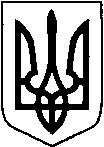 КИЇВСЬКА ОБЛАСТЬТЕТІЇВСЬКА МІСЬКА РАДАVІІІ СКЛИКАННЯЧОТИРНАДЦЯТА   СЕСІЯ ПРОЕКТ  Р І Ш Е Н Н Я
                             27 .01.2022 р.                                   №    -14-VIIІПро надання дозволу на виготовлення проекту землеустрою щодо відведення    земельних ділянок із зміною цільовогопризначення  на території Тетіївської міської ради Розглянувши   заяву гр. Гончарука Ф.Ф., Гончарука В.О. керуючись статтями 12, 20, 79-1, 93, 116, 122, 123, 134,186  Земельного кодексу України, статтями 50 Закону України  «Про землеустрій», пунктом 34 статті 26 Закону України   «Про місцеве самоврядування в Україні»  Тетіївська  міська рада:                                                               ВИРІШИЛА:  1.Надати  дозвіл  на  виготовлення  проектів землеустрою  щодо  відведення     земельних    ділянок   на   території   Тетіївської    міської     ради         - Гончаруку  Федору Филимоновичу  - землі громадської забудови, зі зміною цільового призначення земельної ділянки для будівництва та обслуговування будівель торгівлі (03.07) на землі транспорту  для  розміщення та експлуатації будівель та споруд додаткових транспортних послуг та допоміжних операцій  (12.08)  в  м. Тетієві    по вул. Київській, 19, площею 0,5499 га, кадастровий номер – 3224610100:01:188:0001;  2.Надати  дозвіл  на  виготовлення  проектів землеустрою  щодо  відведення     земельних    ділянок   на   території   Тетіївської    міської     ради         - Гончаруку  Віктору Олексійовичу  - землі громадської забудови, зі зміною цільового призначення земельної ділянки для будівництва та обслуговування будівель торгівлі (03.07) на землі житлової та громадської забудови для будівництва і обслуговування житлового будинку, господарських будівель та споруд ( присадибна ділянка)  (02.01)  в  м. Тетієві    по вул. Тургенєва, 43  площею 0,0641 га, кадастровий номер – 3224610100:01:071:0009;3.Роботи  щодо  виготовлення   проектів  землеустрою  щодо  відведення   земельних  ділянок  із зміною цільового призначення     провести   за рахунок гр.Гончарука Ф.Ф.  та Гончарука В.О.4.Проекти землеустрою щодо зміни цільового призначення земельних ділянок погоджується згідно чинного законодавства.5.Розроблені проекти землеустрою підлягають затвердженню Тетіївською міською радою.6.Контроль за виконанням даного рішення покласти на постійну депутатську  комісію з питань регулювання земельних відносин, архітектури, будівництва та охорони навколишнього середовища, (голова Крамар О.А.).             Міський  голова                                                   Богдан    БАЛАГУРА